УКРАЇНАЧЕРНІВЕЦЬКА ОБЛАСНА ДЕРЖАВНА АДМІНІСТРАЦІЯ     ДЕПАРТАМЕНТ ОСВІТИ І НАУКИНАКАЗ «05» травня  2021 р.                                   		                           № 132Про підсумки проведення ІV обласного (заочного) конкурсу-оглядуна краще наукове товариство (об’єднання)учнів закладів загальної середньої освіти областіНа виконання  плану роботи Департаменту освіти і науки Чернівецької обласної державної адміністрації на 2021 рік, відповідно до рекомендацій обласного семінару, затверджених наказом Департаменту освіти і науки обласної державної адміністрації від 07.12.2020 № 394 «Про підсумки проведення обласного семінару «Дослідницька компетенція – складова розвитку творчої особистості», з метою покращення роботи наукових товариств (об’єднань) учнів закладів загальної середньої освіти області щодо організації роботи з обдарованою молоддю 19-23 квітня 2021 року КОПНЗ «Буковинська Мала академія наук учнівської молоді» проведено ІV обласний (заочний) конкурс-огляд на краще наукове товариство (об’єднання) учнів закладів загальної середньої освіти області (далі - Конкурс).У Конкурсі взяло участь 11 наукових товариств закладів загальної середньої освіти області. Конкурсні роботи оформлено у відповідності до основних вимог та критеріїв. Журі відзначило ефективну діяльність закладів загальної середньої щодо роботи з обдарованою молоддю у Кіцманській, Мамаївській, Клішковецькій, Путильській, Кам'янецькій, Герцаївській, Вижницькій, Боянській та Новодністровській територіальних громадах. Під час підведення підсумків Конкурсу взято до уваги результати участі учнів у ІІ та ІІІ етапах Всеукраїнського конкурсу-захисту науково-дослідницьких робіт, міжнародних конкурсах за останні 2 роки та відзначено змістовність, системність, оригінальність та естетичне оформлення представлених матеріалів. Виходячи з вищезазначеногоНАКАЗУЮ:     1. Нагородити дипломами Департаменту освіти і науки обласної державної адміністрації переможців та призерів ІV обласного (заочного) конкурсу-огляду на краще наукове товариство (об’єднання) учнів закладів загальної середньої освіти області:      1.1. І ступеня:-    наукове товариство учнів “Олімп” Кіцманської гімназії;- наукове товариство учнів “Інтелектуал” Стрілецькокуцького ОЗЗСО Мамаївської ТГ;- міжшкільне наукове товариство “Учнівський олімп” Путильської гімназії.     	      1.2. ІІ ступеня: - наукове товариство учнів «Пошук» Старововчинецького ліцею    Кам'янецької ТГ;-    наукове товариство учнів «Промінь» Герцаївського комунального ліцею імені Г.Асакі.      1.3. ІІІ ступеня:-      наукове товариство учнів “Евріка” Боянської гімназії Боянської ТГ;- наукове товариство учнів “Пошук” Новодністровської гімназії Новодністровської ТГ;-  наукове товариство учнів “Ерудит” Клішковецької гімназії Клішковецької ТГ;-    наукове товариство учнів “Інтелектуал” Кам’янської ЗОШ  Кам'янецької ТГ;-    наукове об’єднання учнів “Інтеграл” Вижницької гімназії Вижницької ТГ.      1.4. Лауреата:-    наукове товариство учнів “Мрія” Куликівського  НВК  Герцаївської ТГ.      2. КОПНЗ «Буковинська Мала академія наук учнівської молоді»          (Тріска М.К.):       2.1. Видати  Каталог  наукових товариств (об’єднань) учнів Чернівецької області до 01.09.2021.        2.2. Організувати роботу постійно діючої виставки конкурсних матеріалів на базі КОПНЗ «Буковинська Мала академія наук учнівської молоді» до 15.05.2021.      3. Керівникам органів управління освітою  сільських, селищних, міських територіальних громад активізувати організаційну роботу щодо розширення мережі наукових товариств (об’єднань) учнів у більшості ЗЗСО територіальних громад у 2021-2022 н.р.     4. Наказ розмістити на інформаційних сайтах Департаменту освіти і науки облдержадміністрації та КОПНЗ «Буковинська Мала академія наук учнівської молоді».     5. Контроль за виконанням наказу покласти на заступника директора Департаменту – начальника управління освіти і науки Гринюк О.І.  Директор Департаменту                                          Людвига ЦУРКАН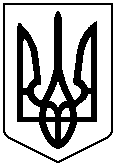 